Warszawa, 16 maja 2023 r.	WPS-II.431.1.5.2023.MWPani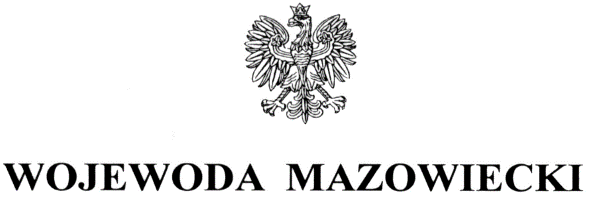 Agnieszka JankowskaDyrektor placówkiTęczowe Wzgórze Wiesław GrązkaWola Wodyńska 11008-117 WodynieZALECENIA POKONTROLNENa podstawie art. 126, art. 127 w związku z art. 22 pkt 10 ustawy z dnia 12 marca 2004r. o pomocy społecznej (Dz. U. z 2021 r. poz. 2268 z późn.zm.) zwanej dalej „ustawą”, oraz rozporządzenia Ministra Rodziny i Polityki Społecznej z dnia 9 grudnia 2020 r. 
w sprawie nadzoru i kontroli w pomocy społecznej (Dz. U. z 2020 r. poz. 2285), inspektorzy Wydziału Polityki Społecznej Mazowieckiego Urzędu Wojewódzkiego w Warszawie przeprowadzili w dniach 16-17.02.2023 r. kontrolę kompleksową w placówce zapewniającej całodobową opiekę osobom niepełnosprawnym, przewlekle chorym lub osobom w podeszłym wieku pod nazwą Tęczowe Wzgórze Wiesław Grązka w miejscowości Wola Wodyńska 110, 08-110 Wodynie. Zakres postępowania kontrolnego obejmował sprawdzenie standardu usług socjalno-bytowych i przestrzeganie praw osób przebywających w placówce zapewniającej całodobową opiekę osobom niepełnosprawnym, przewlekle chorym lub osobom w podeszłym wieku 
a także zgodność zatrudnienia pracowników z wymaganymi kwalifikacjami.	Podmiot prowadzący powyższą placówkę ma zezwolenie Wojewody Mazowieckiego na prowadzenie działalności gospodarczej w zakresie prowadzenia placówki zapewniającej całodobową opiekę osobom niepełnosprawnym, przewlekle chorym lub osobom 
w podeszłym wieku - decyzja Wojewody Mazowieckiego nr 1/2012 z dnia 31.01.2012 r. 
na czas nieokreślony.  Dyrektorem placówki jest Pani Agnieszka Jankowska.	W dniu kontroli mieszkańcy mieli zapewnioną całodobową opiekę, posiłki, indywidualne miejsce do spania oraz przechowywania swoich rzeczy, wyglądali na zadbanych, mieli zapewniony dostęp do lekarza, organizowano im czas wolny, mieli możliwość kontaktu z bliskimi. Warunki świadczenia usług mieszkańcom określała umowa cywilno-prawna. Niemniej, w działalności kontrolowanej jednostki stwierdzono następujące nieprawidłowości:- w dokumentacji trzech osób ubezwłasnowolnionych całkowicie brak było postanowienia sądu opiekuńczego w przedmiocie udzielenia zezwolenia na umieszczenie w placówce, 
o którym mowa w art.  68a pkt 1 lit. f) ustawy;- w ewidencji przypadków korzystania ze świadczeń zdrowotnych na terenie placówki brak było informacji dotyczącej zakresu wykonanych świadczeń zdrowotnych na terenie placówki na rzecz mieszkańca;- cztery osoby zatrudnione na stanowisku opiekunki nie posiadają ukończonego szkolenia 
z zakresu udzielania pierwszej pomocy określonego w art. 68a pkt 4 ustawy.Szczegółowe wyniki, ocena skontrolowanej działalności, przyczyny i skutki stwierdzonych nieprawidłowości zostały przedstawione w protokole z kontroli, podpisanym przez Dyrektora placówki bez zastrzeżeń w dniu 19 kwietnia 2023 r.Wobec przedstawionej oceny dotyczącej funkcjonowania jednostki poddanej kontroli, stosownie do art. 128 ustawy, zwracam się o realizację następujących zaleceń pokontrolnych:Uzupełnić dokumentację mieszkańców całkowicie ubezwłasnowolnionych 
o postanowienia sądu opiekuńczego w zakresie udzielenia zezwolenia na ich 
umieszczenie w placówce, zgodnie z art. 68a pkt 1 lit f) ustawy.Wpisy w ewidencji przypadków korzystania ze świadczeń zdrowotnych na terenie 
placówki prowadzić ze wskazaniem zakresu wykonanych świadczeń zdrowotnych na rzecz mieszkańca, zgodnie z art.  68a pkt 1 lit d) ustawyUzupełnić kwalifikacje czterech osób zatrudnionych na stanowisku opiekunki poprzez ukończenie przez nie szkolenia z zakresu udzielania pierwszej pomocy, zgodnie z art. 68a pkt 4 ustawy. PouczenieZgodnie z art. 128 ustawy z dnia 12 marca 2004 r. o pomocy społecznej (Dz.U. z 2021 r. poz. 2268 z późn. zm.) kontrolowana jednostka może, w terminie 7 dni od dnia 
otrzymania zaleceń pokontrolnych, zgłosić do nich zastrzeżenia do Wojewody 
Mazowieckiego za pośrednictwem Wydziału Polityki Społecznej.O sposobie realizacji zaleceń pokontrolnych należy w terminie 30 dni powiadomić 
Wydział Polityki Społecznej Mazowieckiego Urzędu Wojewódzkiego w Warszawie.Zgodnie z art. 130 ust. 1 ustawy z dnia 12 marca 2004 r. o pomocy społecznej 
(Dz.U. z 2021 r. poz. 2268 z późn. zm.), kto nie realizuje zaleceń pokontrolnych – podlega karze pieniężnej w wysokości od 500 zł do 12.000 zł.z up. WOJEWODY MAZOWIECKIEGOKinga Jura      Zastępca DyrektoraWydziału Polityki Społecznej	Otrzymują:Do wiadomości:Pan Wiesław Grązka podmiot prowadzący Tęczowe Wzgórze Wiesław Grązkaul. Szczecińska 16, 05-300 Mińsk Mazowiecki aa.